Name of activity: TCS Youth Employment Programme (YEP)Category: Employment ProgrammeTopic: TCS Youth Employment Programme (YEP)Organizing Unit: Jointly Organized by TCS and Placement Cell, Ramakrishna Sarada Mission Vivekananda VidyabhavanDate: From 08.08.2022 to 02.09.2022Time: 11:00 AM to 04:00 PMVenue: Room No. 25, RKSMVVNumber of Students: 22Name of resource person/s (with designation): Sharmi Sarkar, Consultant Trainer, Tata Consultancy Services.Brief Description of the Event The Youth Employability Program (YEP) is conducted by Tata Consultancy Services (TCS). Tata Consultancy Services Ltd. (TCS) is engaged with RKSMVV as part of its CSR initiative of Youth Employment Program (YEP), Non-Engineering. This YEP was conducted from 8th August 2022 to 2nd September 2022. This helps in providing a platform for interested students of the College to have early exposure to employment avenues and explore their orientations and aptitudes Programme OutcomeTCS has been conducting an extensive one-month training programme for students under the aegis of its Youth Employability Programme (YEP) which has worked towards addressing the challenge of unemployment in India for the past years.22 students of our college participated in this programme. After successful completion of the YEP training program 9 students got job in TCS.  Flyer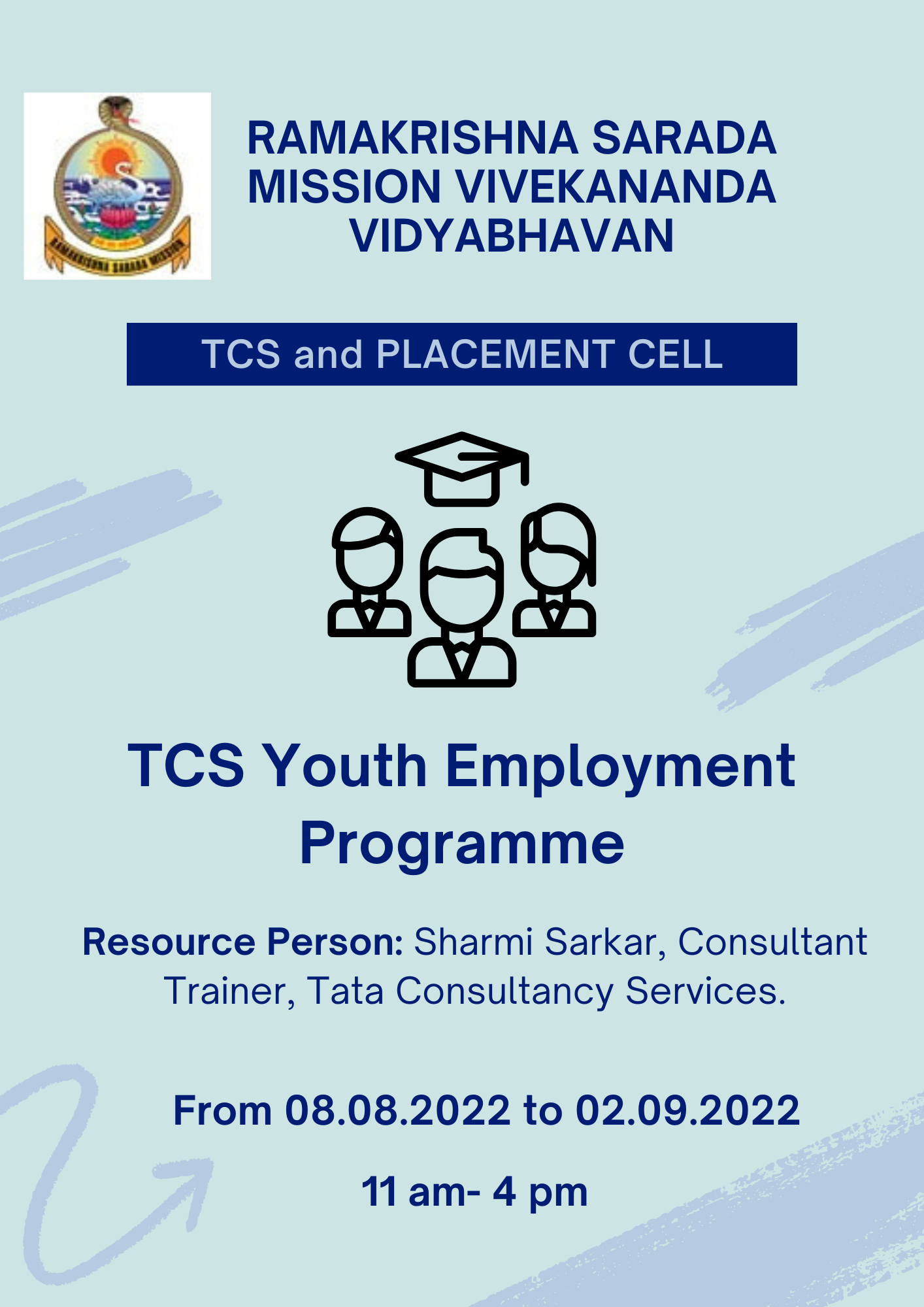 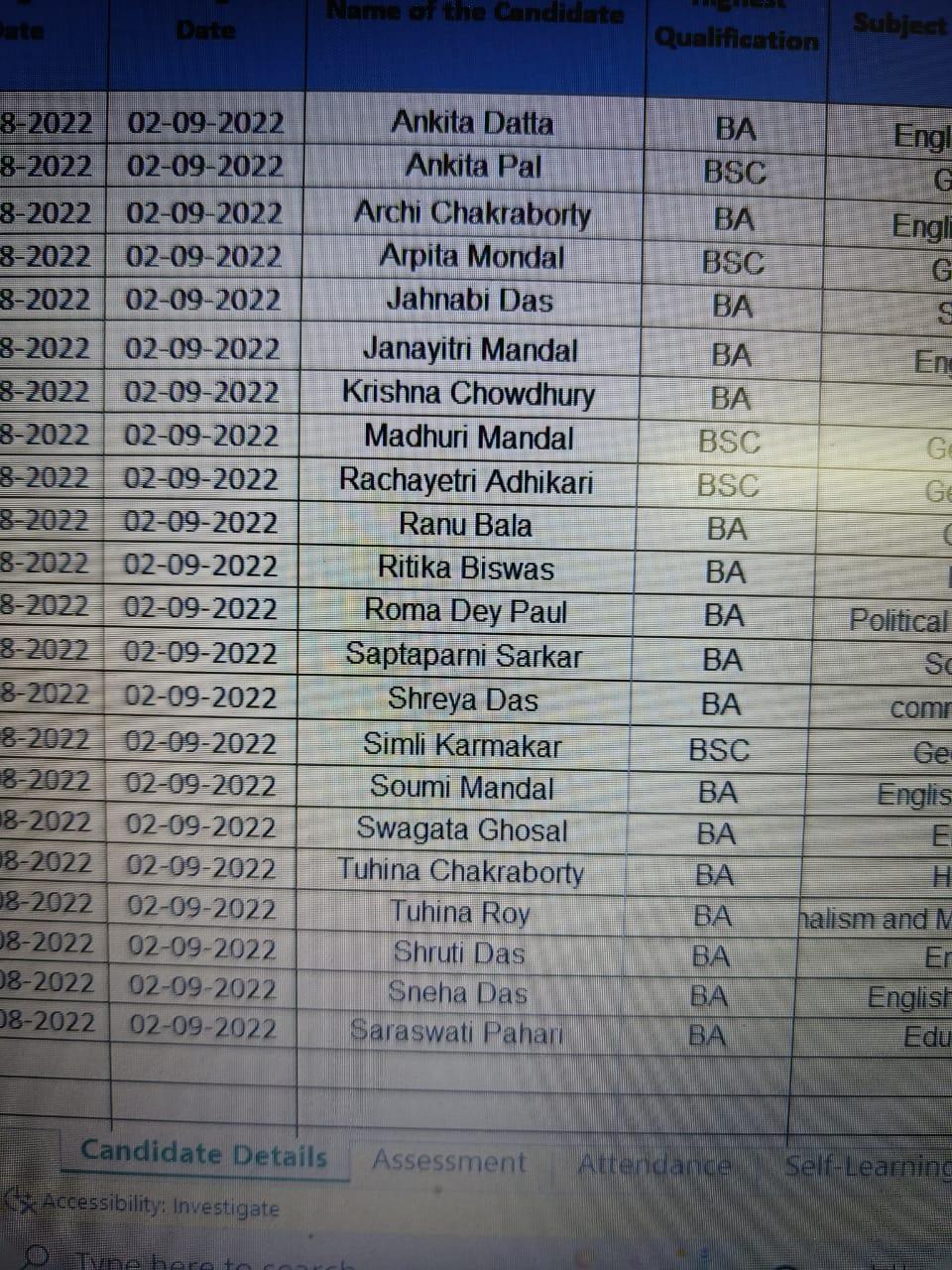 